О внесении изменения впостановление администрациисельского поселения Ульт-Ягунот 06.02.2020 № 13	В целях приведения муниципальных правовых актов в соответствие с действующим законодательством:	1. Внести в приложение к постановлению администрации сельского поселения Ульт-Ягун от 06.02.2020 № 13 «Об утверждении административного регламента предоставления муниципальной услуги «Присвоение объекту адресации адреса, аннулирование его адреса», следующее изменение:	1.1. Дополнить пункт 2.6.5 абзацем следующего содержания:	«предоставления на бумажном носителе документов и информации, электронные образы которых ранее были заверены в соответствии с пунктом 7.2 части 1 статьи 16 Федерального закона от 27.07.2010 № 210-ФЗ «Об организации предоставления государственных и муниципальных услуг», за исключением случаев, если нанесение отметок на такие документы либо их изъятие является необходимым условием предоставления муниципальной услуги, и иных случаев, установленных федеральными законами.».	2. Обнародовать настоящее постановление и разместить на официальном сайте муниципального образования сельское поселение Ульт-Ягун.3. Контроль за выполнением настоящего постановления возложить на заместителя главы сельского поселения Ульт-Ягун.Глава сельского поселения Ульт-Ягун                                                   Д.В. Юматов 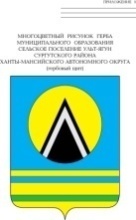 АДМИНИСТРАЦИЯСЕЛЬСКОГО ПОСЕЛЕНИЯ УЛЬТ-ЯГУНСургутского районаХанты-Мансийского автономного округа-ЮгрыПОСТАНОВЛЕНИЕ16 апреля 2021 года                                                                                              № 51                                               п. Ульт-Ягун